«О внесении изменений в решение Собраний депутатов Богатыревского сельского поселения Цивильского района Чувашской Республики от 23.12.2019г. №69-2 "О бюджете Богатыревского сельского поселения Цивильского района на 2020 год и на плановый период 2021 и 2022 годов»В соответствии со статьей 232 Бюджетного кодекса Российской Федерации, статьей 46 Положения о бюджетном процессе в Богатыревском сельском поселении Цивильского района Чувашской Республики Собрание депутатов Богатыревского сельского  поселения  Цивильского района Чувашской РеспубликиРЕШИЛО:         Статья 1. Внести в решение Собрания депутатов Богатыревского сельского поселения от 23 декабря 2019г. №69-2 "О бюджете Богатыревского сельского поселения Цивильского района на 2020 год и на плановый период 2021 и 2022 годов» (с изменениями, внесенными решениями Собрания депутатов Богатыревского сельского поселения от 16 апреля 2020г. №72-1, от 12 мая 2020г. №75-1)   (далее – решение) следующие изменения:приложение 4 к статье 6 решения изложить в новой редакции:приложения 6, 8 к статье 6 решения изложить в новой редакции:Настоящее решение вступает в силу по истечении 7 дней со дня его опубликования в периодическом печатном издании «Вестник Богатыревского сельского поселения» и распространяется на правоотношения, возникшие с 01 января 2020 года.       Председатель Собрания депутатовБогатыревского сельского поселения  Цивильского районаЧувашской Республики		                                       	              Ксенофонтова А.А.    Председатель Собрания депутатовБогатыревского сельского поселенияЦивильского района Чувашской Республики                          А.А.Ксенофонтова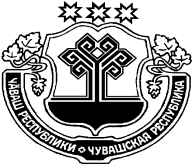 Приложение № 4 к решению Собрания депутатов Богатыревского сельского  к решению Собрания депутатов Богатыревского сельского поселения Цивильского района Чувашской Республики  от 23.12.2019г. поселения Цивильского района Чувашской Республики  от 23.12.2019г. №69-2 "О бюджете Богатыревского сельского поселения№69-2 "О бюджете Богатыревского сельского поселения Цивильского района на 2020 год и на плановый период 2021 и 2022 годов" Цивильского района на 2020 год и на плановый период 2021 и 2022 годов"ДоходыДоходыДоходыбюджета Богатыревского сельского поселения Цивильского района на 2020 годбюджета Богатыревского сельского поселения Цивильского района на 2020 годбюджета Богатыревского сельского поселения Цивильского района на 2020 год(в рублях)Код бюджетной классификации Российской ФедерацииНаименование доходовУвеличение, уменьшение (-)123200 00000 00 0000 000Безвозмездные поступления от других бюджетов бюджетной системы Российской Федерации1 138 381,31202 10000 00 0000 150Дотации бюджетам бюджетной системы Российской Федерации830 990,00202 15002 10 0000 150Дотации бюджетам сельских поселений на поддержку мер по обеспечению сбалансированности бюджетов830 990,00202 20000 00 0000 150Субсидии бюджетам бюджетной системы Российской Федерации (межбюджетные субсидии)90 000,00202 29999 10 0000 150Прочие субсидии бюджетам сельских поселений90 000,00202 40000 00 0000 150Иные межбюджетные трансферты217 391,31202 40014 10 0000 150Межбюджетные трансферты, передаваемые бюджетам сельских поселений из бюджетов муниципальных районов на осуществление части полномочий по решению вопросов местного значения в соответствии с заключенными соглашениями217 391,31Всего:1 138 381,31Приложение №6Приложение №6Приложение №6Приложение №6к решению Собрания депутатов Богатыревского сельского поселенияк решению Собрания депутатов Богатыревского сельского поселенияк решению Собрания депутатов Богатыревского сельского поселенияк решению Собрания депутатов Богатыревского сельского поселения Цивильского района Чувашской Республики  от 23.12.2019г. №69-2 Цивильского района Чувашской Республики  от 23.12.2019г. №69-2 Цивильского района Чувашской Республики  от 23.12.2019г. №69-2 Цивильского района Чувашской Республики  от 23.12.2019г. №69-2"О бюджете Богатыревского  сельского поселения Цивильского района "О бюджете Богатыревского  сельского поселения Цивильского района "О бюджете Богатыревского  сельского поселения Цивильского района "О бюджете Богатыревского  сельского поселения Цивильского района на 2020 год и на плановый период 2021 и 2022 годов"на 2020 год и на плановый период 2021 и 2022 годов"на 2020 год и на плановый период 2021 и 2022 годов"на 2020 год и на плановый период 2021 и 2022 годов"Распределение Распределение Распределение Распределение бюджетных ассигнований по разделам, подразделам, целевым статьямбюджетных ассигнований по разделам, подразделам, целевым статьямбюджетных ассигнований по разделам, подразделам, целевым статьямбюджетных ассигнований по разделам, подразделам, целевым статьям(муниципальным программам и непрограммным направлениям деятельности) и (муниципальным программам и непрограммным направлениям деятельности) и (муниципальным программам и непрограммным направлениям деятельности) и (муниципальным программам и непрограммным направлениям деятельности) и группам (группам и подгруппам) видов расходов классификации расходов бюджетагруппам (группам и подгруппам) видов расходов классификации расходов бюджетагруппам (группам и подгруппам) видов расходов классификации расходов бюджетагруппам (группам и подгруппам) видов расходов классификации расходов бюджета  Богатыревского сельского поселения Цивильского района Чувашской Республики на 2020 год  Богатыревского сельского поселения Цивильского района Чувашской Республики на 2020 год  Богатыревского сельского поселения Цивильского района Чувашской Республики на 2020 год  Богатыревского сельского поселения Цивильского района Чувашской Республики на 2020 год(рублей)ПоказателиРЗ ПРУвеличение, уменьшение (-)ПоказателиРЗ ПРВсегоПоказателиРЗ ПРВсего1234Общегосударственные вопросы0182 292,20Функционирование Правительства Российской Федерации, высших исполнительных органов государственной власти субъектов Российской Федерации, местных администраций0104-42 400,00Другие общегосударственные расходы0113124 692,20Национальная экономика04836 990,00Дорожное хозяйство (дорожные фонды)0409830 990,00Другие вопросы в области национальной экономики04126 000,00Жилищно-коммунальное хозяйство05146 707,80Коммунальное хозяйство050256 520,00Благоустройство050390 187,80Культура, кинематография0872 391,31Культура080172 391,31Итого1 138 381,31Приложение № 8Приложение № 8Приложение № 8к решению Собрания депутатов Богатыревского сельского к решению Собрания депутатов Богатыревского сельского к решению Собрания депутатов Богатыревского сельского к решению Собрания депутатов Богатыревского сельского к решению Собрания депутатов Богатыревского сельского к решению Собрания депутатов Богатыревского сельского  поселения Цивильского района от 23.12.2019г. №69-2 поселения Цивильского района от 23.12.2019г. №69-2 поселения Цивильского района от 23.12.2019г. №69-2 поселения Цивильского района от 23.12.2019г. №69-2 поселения Цивильского района от 23.12.2019г. №69-2 поселения Цивильского района от 23.12.2019г. №69-2 "О бюджете Богатыревского сельского поселения Цивильского района "О бюджете Богатыревского сельского поселения Цивильского района "О бюджете Богатыревского сельского поселения Цивильского района "О бюджете Богатыревского сельского поселения Цивильского района "О бюджете Богатыревского сельского поселения Цивильского района "О бюджете Богатыревского сельского поселения Цивильского районана 2020 год и на плановый период 2021 и 2022 годов"на 2020 год и на плановый период 2021 и 2022 годов"на 2020 год и на плановый период 2021 и 2022 годов"на 2020 год и на плановый период 2021 и 2022 годов"на 2020 год и на плановый период 2021 и 2022 годов"на 2020 год и на плановый период 2021 и 2022 годов"Распределение Распределение Распределение Распределение Распределение Распределение Распределение бюджетных ассигнований по целевым статьям (муниципальным программам и непрограммным направлениямбюджетных ассигнований по целевым статьям (муниципальным программам и непрограммным направлениямбюджетных ассигнований по целевым статьям (муниципальным программам и непрограммным направлениямбюджетных ассигнований по целевым статьям (муниципальным программам и непрограммным направлениямбюджетных ассигнований по целевым статьям (муниципальным программам и непрограммным направлениямбюджетных ассигнований по целевым статьям (муниципальным программам и непрограммным направлениямбюджетных ассигнований по целевым статьям (муниципальным программам и непрограммным направлениям деятельности), группам (группам и подгруппам) видов расходов, разделам, подразделам классификации расходов деятельности), группам (группам и подгруппам) видов расходов, разделам, подразделам классификации расходов деятельности), группам (группам и подгруппам) видов расходов, разделам, подразделам классификации расходов деятельности), группам (группам и подгруппам) видов расходов, разделам, подразделам классификации расходов деятельности), группам (группам и подгруппам) видов расходов, разделам, подразделам классификации расходов деятельности), группам (группам и подгруппам) видов расходов, разделам, подразделам классификации расходов деятельности), группам (группам и подгруппам) видов расходов, разделам, подразделам классификации расходовбюджета Богатыревского сельского поселения Цивильского района  Чувашской Республики на 2020 годбюджета Богатыревского сельского поселения Цивильского района  Чувашской Республики на 2020 годбюджета Богатыревского сельского поселения Цивильского района  Чувашской Республики на 2020 годбюджета Богатыревского сельского поселения Цивильского района  Чувашской Республики на 2020 годбюджета Богатыревского сельского поселения Цивильского района  Чувашской Республики на 2020 годбюджета Богатыревского сельского поселения Цивильского района  Чувашской Республики на 2020 годбюджета Богатыревского сельского поселения Цивильского района  Чувашской Республики на 2020 год(рублей)ПоказателиМинРзПРЦСРВРУвеличение, уменьшение (-)ПоказателиМинРзПРЦСРВРВсегоПоказателиМинРзПРЦСРВРВсего1234567Администрация Богатыревского сельского поселения9931 138 381,31Общегосударственные вопросы9930182 292,20Функционирование Правительства Российской Федерации, высших исполнительных органов государственной власти субъектов Российской Федерации, местных администраций9930104-42 400,00Муниципальная программа "Развитие потенциала муниципального управления" 9930104Ч500000000-42 400,00Обеспечение реализации государственной программы Чувашской Республики "Развитие потенциала государственного управления" на 2012 - 2020 годы9930104Ч5Э0000000-42 400,00Основное мероприятие "Общепрограммные расходы"9930104Ч5Э0100000-42 400,00Обеспечение функций муниципальных органов9930104Ч5Э0100200-42 400,00Прочая закупка товаров, работ и услуг для государственных нужд9930104Ч5Э0100200244-42 400,00Другие общегосударственные расходы9930113124 692,20Муниципальная программа "Социальная поддержка граждан"9930113Ц300000000120 338,20Подпрограмма "Социальная защита населения Чувашской Республики" муниципальной программы "Социальная поддержка граждан"9930113Ц310000000120 338,20Основное мероприятие "Создание благоприятных условий жизнедеятельности ветеранам, гражданам пожилого возраста, инвалидам"9930113Ц310500000120 338,20Проведение мероприятий, связанных с празднованием годовщины Победы в Великой Отечественной войне9930113Ц310510640120 338,20Прочая закупка товаров, работ и услуг для государственных нужд9930113Ц310510640244120 338,20Государственная программа Чувашской Республики "Развитие потенциала государственного управления" на 2012-2020 годы9930113Ч5000000004 354,00Обеспечение реализации государственной программы Чувашской Республики "Развитие потенциала государственного управления" на 2012 - 2020 годы9930113Ч5Э00000004 354,00Основное мероприятие "Общепрограммные расходы"9930113Ч5Э01000004 354,00Выполнение других обязательств муниципального образования Чувашской Республики 9930113Ч5Э01737704 354,00Уплата иных платежей9930113Ч5Э01737708534 354,00Национальная экономика99304836 990,00Дорожное хозяйство (дорожные фонды)9930409830 990,00Муниципальная программа Чувашской Республики "Комплексное развитие сельских территорий Чувашской Республики"9930409А600000000830 990,00Подпрограмма "Создание и развитие инфраструктуры на сельских территориях" государственной программы Чувашской Республики "Комплексное развитие сельских территорий Чувашской Республики"9930409А620000000830 990,00Основное мероприятие "Комплексное обустройство населенных пунктов, расположенных в сельской местности, объектами социальной и инженерной инфраструктуры, а также строительство и реконструкция автомобильных дорог"9930409А620100000830 990,00Реализация проектов развития общественной инфраструктуры, основанных на местных инициативах9930409А6201S6570830 990,00Прочая закупка товаров, работ и услуг для государственных нужд9930409A6201S6570244830 990,00Другие вопросы в области национальной экономики99304126 000,00Муниципальная программа "Развитие земельных и имущественных отношений"9930412А4000000006 000,00Подпрограмма "Управление муниципальным имуществом" муниципальной программы "Развитие земельных и имущественных отношений"9930412А4100000006 000,00Основное мероприятие "Создание условий для максимального вовлечения в хозяйственный оборот муниципального имущества, в том числе земельных участков"9930412А4102000006 000,00Осуществление работ по актуализации государственной кадастровой оценки земель в целях налогообложения и вовлечения земельных участков в гражданско-правовой оборот9930412А4102735906 000,00Прочая закупка товаров, работ и услуг для государственных нужд9930412А4102735902446 000,00Жилищно-коммунальное хозяйство99305146 707,80Коммунальное хозяйство993050256 520,00Муниципальная программа "Модернизация и развитие сферы жилищно-коммунального хозяйства"9930502А10000000056 520,00Подпрограмма "Модернизация коммунальной инфраструктуры на территории Чувашской Республики" государственной программы Чувашской Республики "Модернизация и развитие сферы жилищно-коммунального хозяйства"9930502А11000000056 520,00Основное мероприятие "Обеспечение качества жилищно-коммунальных услуг"9930502А11010000056 520,00Осуществление функций по использованию объектов коммунального хозяйства муниципальных образований, содержание объектов коммунального хозяйства9930502А11017023056 520,00Прочая закупка товаров, работ и услуг для государственных нужд9930502А11017023024456 520,00Благоустройство993050390 187,80Муниципальная программа "Формирование современной городской среды на территории Чувашской Республики"9930503А50000000090 187,80Подпрограмма "Благоустройство дворовых и общественных территорий" муниципальной программы "Формирование современной городской среды на территории Чувашской Республики"9930503А51000000090 187,80Основное мероприятие "Содействие благоустройству населенных пунктов Чувашской Республики"9930503А51020000090 187,80Уличное освещение9930503А510277400130 812,84Прочая закупка товаров, работ и услуг для государственных нужд9930503А510277400244130 812,84Реализация мероприятий по благоустройству территории9930503А510277420-49 025,04Прочая закупка товаров, работ и услуг для государственных нужд9930503А510277420244-49 025,04Организация и содержание мест захоронений9930503А5102774308 400,00Прочая закупка товаров, работ и услуг для государственных нужд9930503А5102774302448 400,00Культура, кинематография9930872 391,31Культура993080172 391,31Муниципальная программа "Развитие культуры и туризма"9930801Ц40000000072 391,31Подпрограмма "Развитие культуры в Чувашской Республике" муниципальной программы "Развитие культуры и туризма"9930801Ц41000000072 391,31Основное мероприятие "Сохранение и развитие народного творчества"9930801Ц410700000-145 000,00Обеспечение деятельности государственных учреждений культурно-досугового типа и народного творчества9930801Ц41077А390-145 000,00Прочая закупка товаров, работ и услуг для государственных нужд9930801Ц41077А390244-145 000,00Основное мероприятие "Развитие муниципальных учреждений культуры"9930801Ц411500000217 391,31Укрепление материально-технической базы муниципальных библиотек9930801Ц4115S9830217 391,31Прочая закупка товаров, работ и услуг для государственных нужд9930801Ц4115S9830244217 391,31Итого1 138 381,31